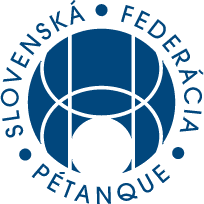 CENTRUM TALENTOVANEJ MLÁDEŽERozhodnutie CTM vo veci Žiadostí o členstvo v CTM 2021Výkonný výbor CTM v zložení Jana Lazarová, Andrea Fratričová a Juraj Adler rozhodol, že CTM prijíma za členov pre r. 2021 nasledovných U23, ktorí splnili podmienky členstva vyhlásené dňa 14. 6. 2020:Bačé Filip Bačé VladimírBenčaťová Lucia Gemainerová KristínaKelemen KristianKrajčovič MatejMéry KristiánMiezga BorisMiezga FilipPiršelová GrétaPongrácová EmmaPongrácová PetraŠebeňa PatrikVV CTM ďalej rozhodol, že pre potreby doplnenia potenciálnych reprezentačných tímov U23 udeľuje podmienečné členstvo nasledovným U23:Blahušiaková Michaela Bohdanová PatríciaJursa DanielKarcolová KláraMelušová MargarétkaPurgiňa ViktorŽilinčár DominikPodmienkou naplnenia podmienečného členstva je dosiahnutie výkonnostných limitov pre plas a streľbu. Všetci U23 s podmienečným členstvom sa musia zúčastniť výkonnostného preskúšania pod záštitou CTM a dosiahnuť stanovené výkonnostné limity pre plas a streľbu. CTM zverejní termín preskúšania aj výkonnostné limity pred oficiálnym začiatkom sezóny 2021.VV CTM zamietol žiadosti o členstvo nasledovným U23 z dôvodu nesplnenia podmienok pre členstvo a/alebo z dôvodu, že daný hráč/daná hráčka U23 je licencovaný/á príliš krátko na to, aby sa dal posúdiť parameter "talentovaný/á":Bella TomášĎurošová LeaJurík NorbertKočišková JankaŽilinčárová EmaPre platné členstvo v CTM je nutné podpísať dokument Súhlas s členstvom v CTM 2021.